FOR IMMEDIATE RELEASEMARCH 12, 2020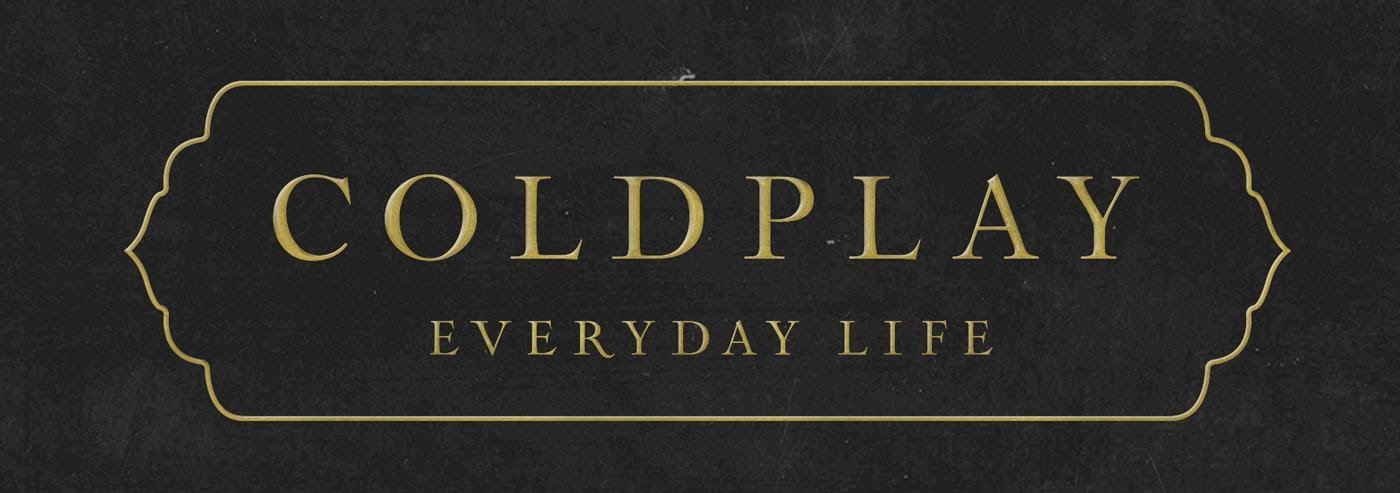 COLDPLAY RELEASE “TROUBLE IN TOWN” VIDEO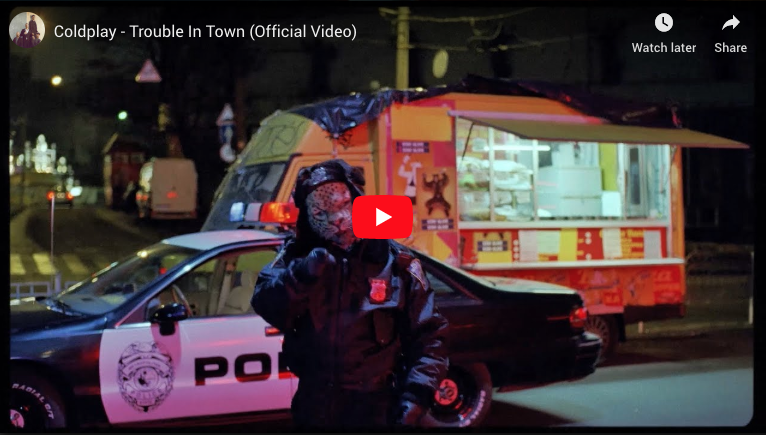 Coldplay have today released a powerful video for “Trouble In Town,” taken from their acclaimed number one album, Everyday Life. Inspired by George Orwell’s Animal Farm, the video is set in a dystopian world populated by animals, including politician pigs, street-hustling foxes and an officious snow leopard cop.The video was directed by Aoife McCardle. You can watch it at youtu.be/aKlwJROuo-Q now.  All proceeds from the song and the video will be split between two organisations: the Innocence Project, which works to overturn wrongful convictions in the US, and ACFS, a charity for vulnerable children in South Africa, some of whom provided vocals for the original track.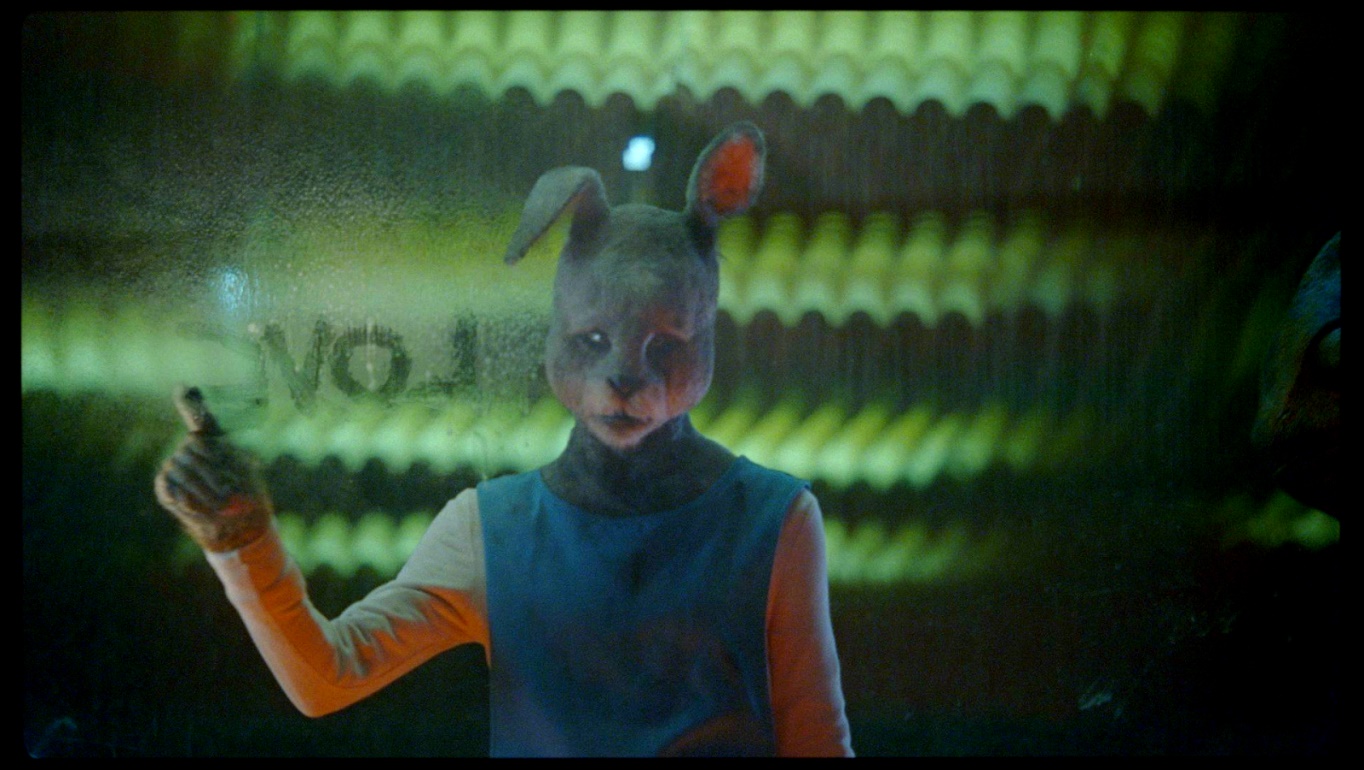 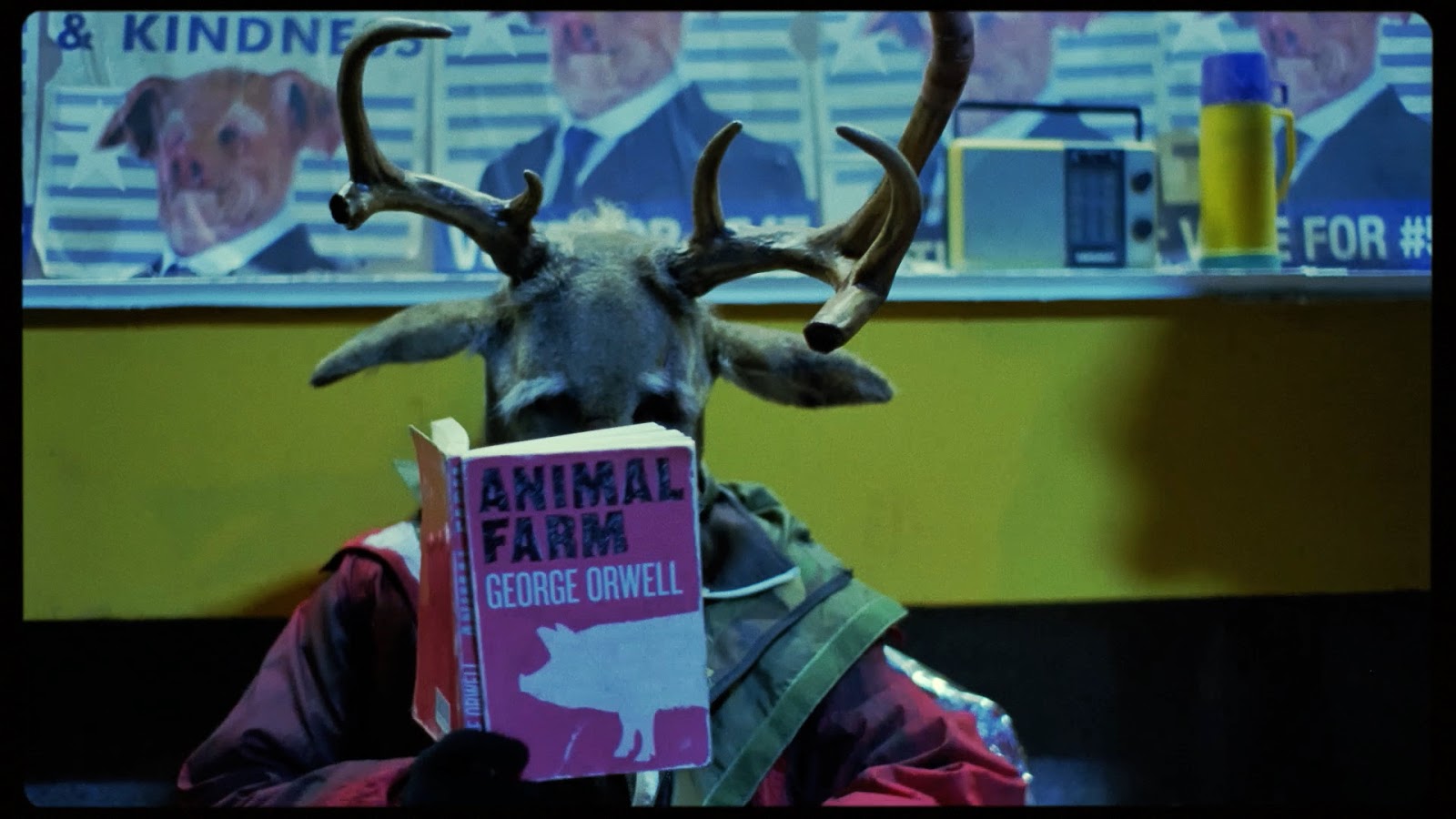 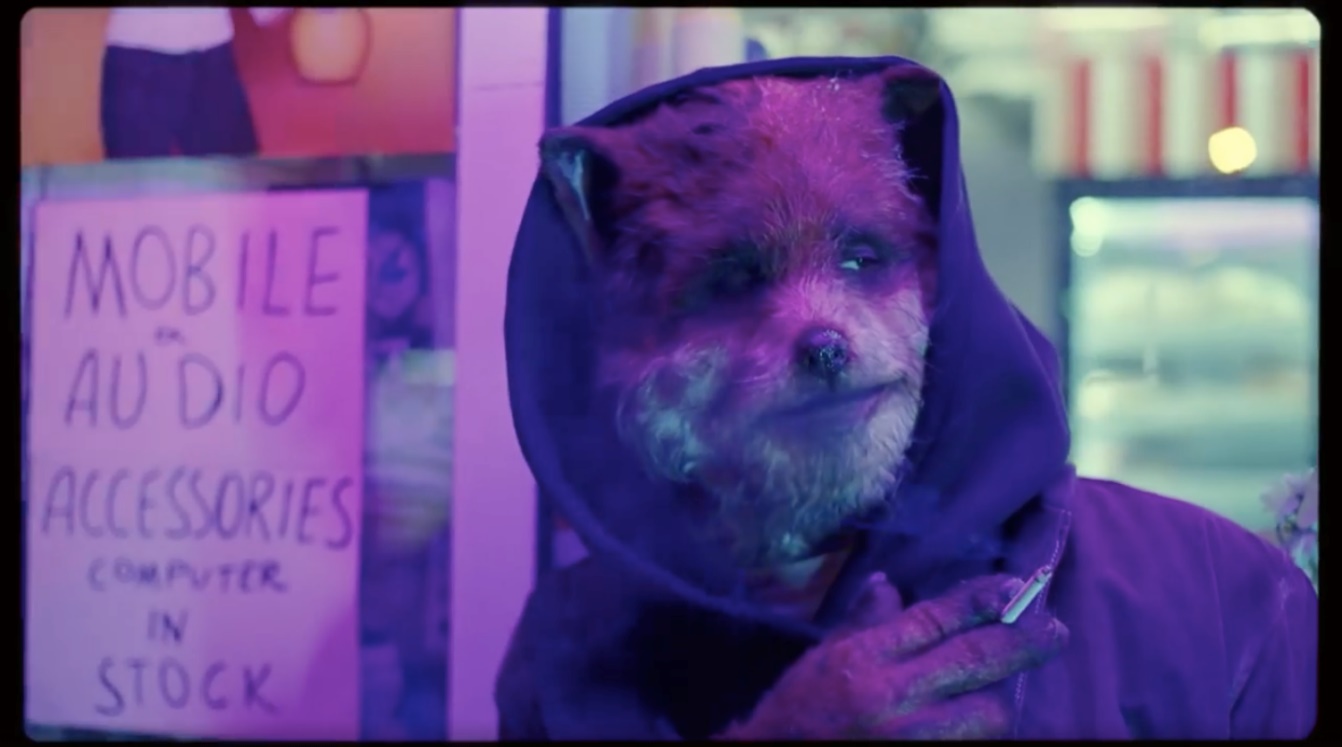 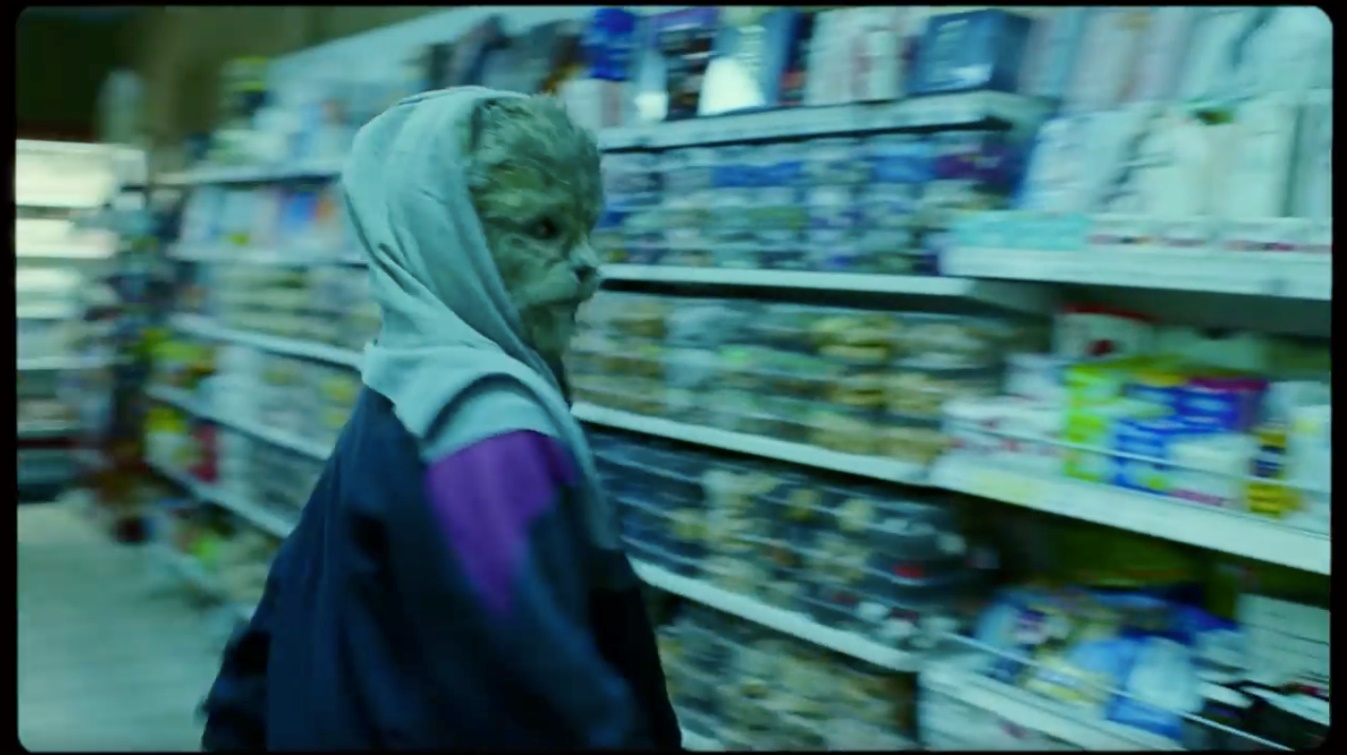 Click here to download hi-res album artwork and band photo.For more information please visit Coldplay.com or contact:Sheila Richman (Atlantic Records) – sheila.richman@atlanticrecords.comTed Sullivan (Atlantic Records) – ted.sullivan@atlanticrecords.com